NHS  PC EQUIPMENT CHECKLIST FOR TACK TRUNKred = required	RALLY		DATE 	***Check trunk map when packing**	***All extra equipment formal inspection clean***	***All kits and loose items properly labeled***EQUINE FIRST AID CHECK LIST:	INSIDE WASH BUCKET:	MISC. IN TRUNK:1 lb roll 12" absorbent cotton	Tack Sponge	2 Portable Tack Hooksroll gauze (at least 2" wide)	Saddle Soap	2 Front Leg Bandagesflexible stretch adhesive/cohesive bandages (vet wrap)	Metal Polish	2 Back Leg BandagesDigital thermometer (not glass)	Tack Oil/Conditioner	4 Leg Wraps4" sterile wound dressing	Cleaning Cloths	Horse GirthBandage scissors	Drying Basket for Sponges	Pony GirthAlcohol	Boot Polish	Horse Bridle with bitroll adhesive tape 1" min.	Boot Brush	Pony Bridle with bitTopical antibacterial/microbial dressing (furazone, etcl)	Ordinary Soap	Horse HalterAntimicrobial/antiseptic scrub (betadine)	Shoe Shine Cloth	Pony HalterBody wash or liniment	2 stirrup leathersPetroleum jelly	INSIDE WASTE BASKET: (3 gall w lid)	Clipboard*Check expiration dates. Replace before rally if expired!	HM Rulebook/Newsletter/any Addendums	Marker BoardSport Rulebook/Newsletter/any Addendums	Bulletin BoardHUMAN FIRST AID CHECK LIST:		Fire Extinguisher - Check to see if charged!	 3 pair synthetic gloves	* Triple antibiotic ointment	Portable Tack Cleaning Hook	TarpSun block	Band aids	2 Extra Irons	Bug spray	Flashlight-check batteriesExtra items not required:	Trash bag	OTHER REQ. ITEMSTweezers	Cleaning Wipes	NOT IN TRUNKGuaze pads 2x2	Tylenol	BroomScissors	Adhesive Tape	INSIDE HANDLED TOTE:	Manure Fork*Check expiration dates. Replace before rally if expired!	Wipes (not required)	Muck BucketClear Packing Tape (not required)	Team Ind. ID 	UTILITY BOX CHECK LIST:	Boot JackHammer	Thumb tacks	Duct Tape	POLOX RALLY EQ.Hair Net	Pliers	2 Boot PullsLeather punch	Scissors	Tags for: lead line, extra girth, etc. Jack knife	Extra jack knife (not required)	12 EyesSafety pins	Halter tags	12 Snaps Phillipshead screwdriver	3 USPC pins	Masking TapeFlat head screwdriver	2 Sharpie markers	Chain Lead ropeNails-Asst., not rusty	Pen	Cotton Lead Rope Wireties	4 extra stirrup bandsLabels - large, round, sm. Rectangular 2 Medical ArmbandBlank USPC/USEA Med. Card2 pair leather peacocks Girth ExtenderStock tie Stock pin TwineLast Updated: August 8, 2017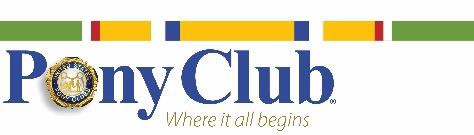 